FlowwowВ какие страны, города России можно доставить цветы?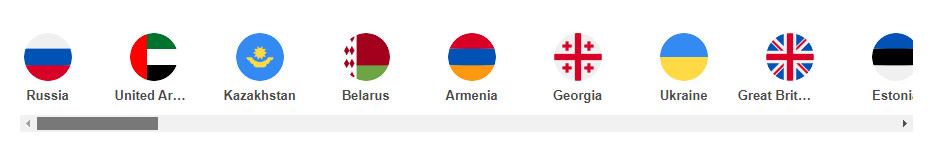 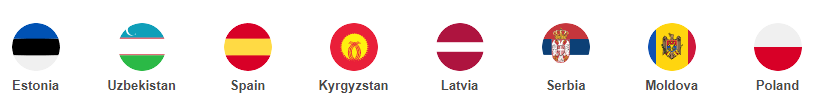 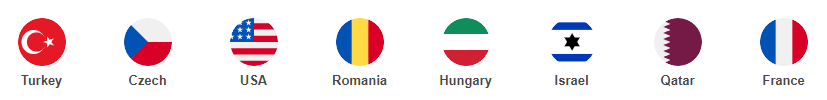 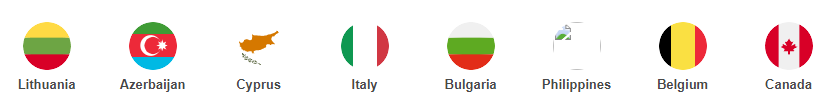 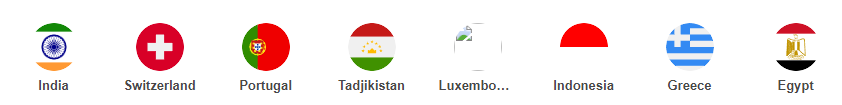 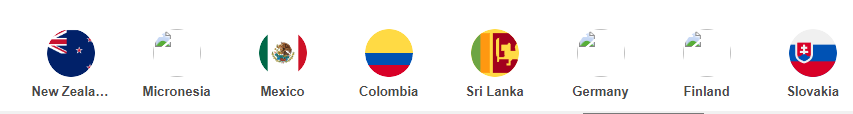 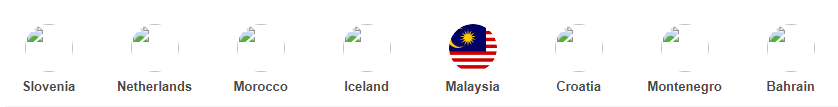 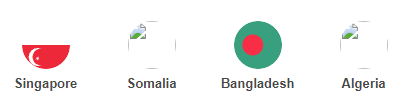 Круглосуточная доставкаНеобходима регистрацияЕсть оплата онлайнНельзя собрать свой букетНельзя получить фотоСайт удобенInterfloraВ какие страны, города России можно доставить цветы?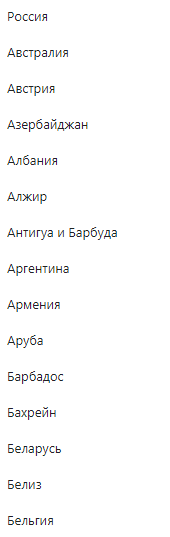 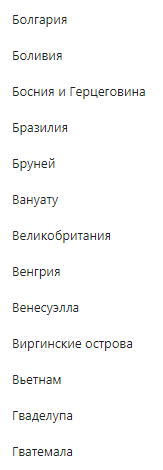 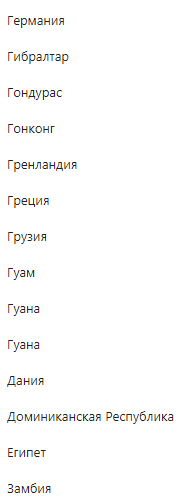 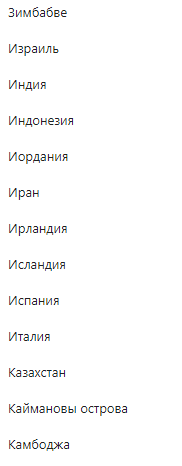 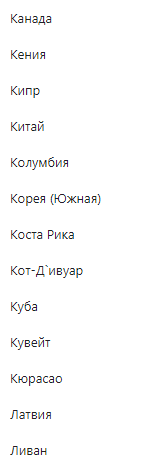 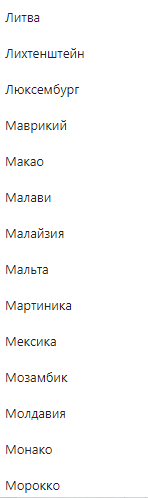 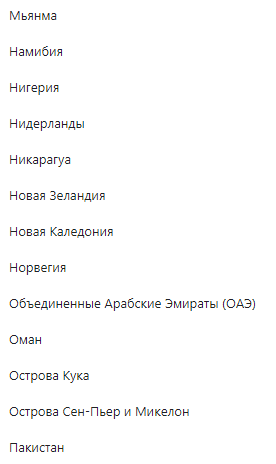 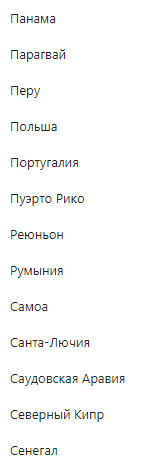 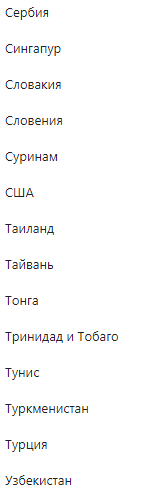 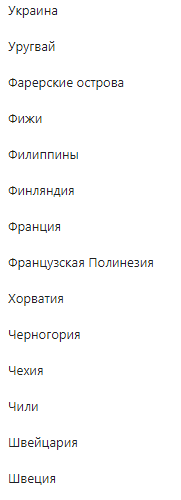 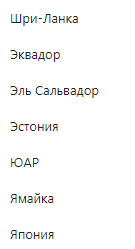 Нет круглосуточной доставкиНеобязательная регистрацияЕсть оплата онлайнНельзя собрать свой букетНельзя получить фотоЦветы РоссииВ какие страны, города России можно доставить цветы?Все города России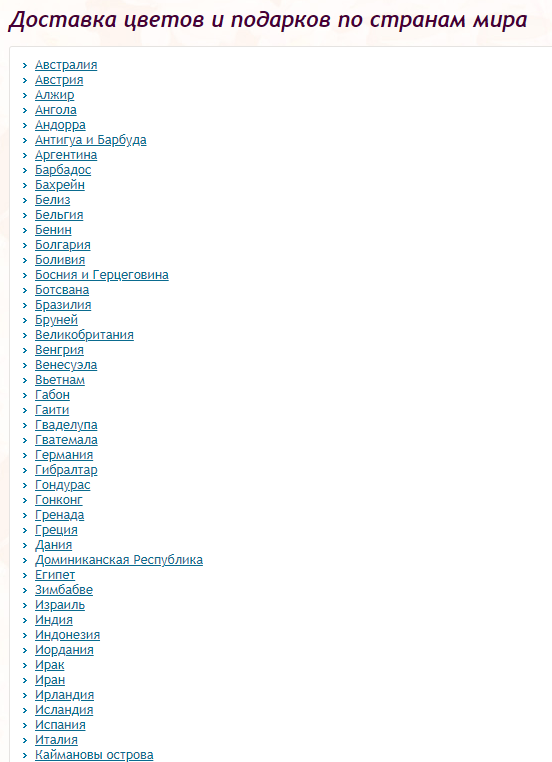 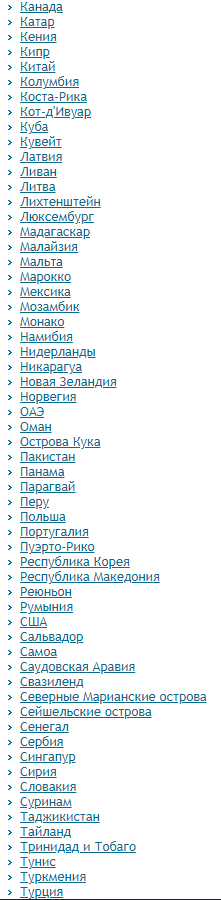 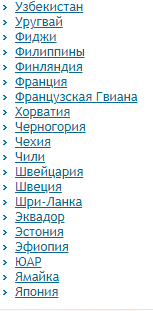 Нет круглосуточной доставкиНеобязательная регистрацияЕсть оплата онлайнНельзя собрать свой букетНет возможности получить фото